REPUBLIC OF ALBANIACENTRAL ELCTION COMMISSIOND E C I S I O NFOR THE ASSIGNMENT OF POLITICAL PARTIES ELIGIBLE TO SUBMIT PROPOSALS FOR MEMBERS OF CEAZ, ON THE PARLAMENTARY ELECTIONS OF 23 JUNE 2013
The Central Election commission , in the 7.01.2013 meeting , attended by :Lefterije	LLESHI (LUZI)-		ChairwomanDenar 		BIBA-				Vice ChairmanAlbana		SHTYLLA -			MemberHysen 		OSMANAJ-			Member Ilirjan		MUHO-				MemberJani 		JANI-				MemberVera		SHTJEFNI-			Memberexamined the issue with OBJECT:                          For the assignment of political parties eligible to submit proposals                                			              for members of CEAZ , on the parliamentary elections of 23 June 				         2013
LEGAL BASIS:	         Article 23, paragraph 1, letter a, Article 29, paragraph 1 and   				                     paragraph 4 of the Law 10019, dated 29.12.2008 "The Electoral 				         Code of the Republic of Albania".The Central Election Commission after examining the submitted documentation and hearing the discussions of the participants;						NOTES:President of the Republic by decree no. 7841, dated 3.12.2012, has set June 23 as the date for holding the Parliamentary elections . In this context, the CEC has legal obligations associated with the organization, management and control of the electoral process . In application of Article 28, paragraph 1 of Law no. 10019, dated 29.12.2008 "The Electoral Code of the Republic of Albania" Changed, the Central Election Commission should establish Zonal Electoral Administration (CEAZs), no later than 90 days from the date of the election. Referring to the definition made  in Article 29, paragraph 1, letter "a" of the Electoral Code, two members of CEAZ proposed by the main party of the parliamentary majority, two members nominated by the main party of the parliamentary opposition, one member nominated by the second party parliamentary majority and one member nominated by the second party of the parliamentary opposition.For the purpose of the allocation of seats in KZAZ, under Article 29, paragraph 4 of this Law, the CEC lists political parties based on the number of seats won in the previous parliamentary elections . With Decision no. 602, dated 01.08.2009, the Central Election Commission has announced the final results of the Parliamentary elections of 2009, specifying the number of seats won by each party in a nationwide . The order of the political parties based on the number of seats won in the parliament , resulting as follows:1.Democratic Party                                                      68 seats2.Socialist Party of Albania				 65 seats3.Socialist Movement for Integration Party                4   seats4.Republican Party                                                      1   seat5.Human Rights Union Party                                      1   seat6.Party for Justice and Integration    		             1   seatAs was mentioned above, in the order of elective subjects according to the number of seats in the Parliament of Albania of the year  2009, the Democratic Party and the Socialist Movement for Integration, each have the right to submit a proposal, respectively, for two and a member of the CEAZ’s, as a party of the parliamentary majority. Socialist Party of Albania and the Human Rights Union Party each have the right to submit propositions respectively for two and a member of CEAZs as parliamentary opposition parties.Democratic Party of Albania as the first party of the parliamentary majority and the Socialist Party of Albania as the first party of the parliamentary opposition, have the right to submit a proposal for the seventh member of CEAZs depending on the outcome of a draw thrown  from CEC for this purpose.FOR THESE REASONS:Pursuant to article 23, paragraph 1, Article 29, paragraph 1 and paragraph 4 of the Law 10019, dated 29.12.2008 "The Electoral Code of the Republic of Albania", changed,					          D E C I D E D:1.To Appoint political parties that have the right to submit proposals for the comities for the electoral administration areas (CEAZ), composed of seven members, as follows:          a) Two members nominated by the Democratic Party of Albania;			
          b) Two members nominated by the Socialist Party of Albania;
          c) One member proposed by the Socialist Movement for Integration;
          d) One member proposed by the Human Rights Union Party;2.The seventh member is proposed in half of the  CEAZ’s by the  Democratic Party of Albania, while the other half by the Socialist Party of Albania, in accordance with the result of the lottery that will be thrown at the CEC.3.This decision shall enter into force immediately.Lefterije	LLESHI (LUZI)-		ChairwomanDenar 	BIBA-				Vice ChairmanAlbana	SHTYLLA -			MemberHysen 	OSMANAJ-			Member Ilirjan		MUHO-			MemberJani 		JANI-				MemberVera		SHTJEFNI-			Member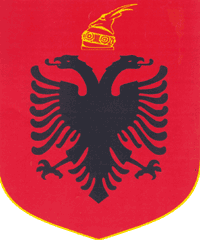 